				 ПРЕСС-РЕЛИЗ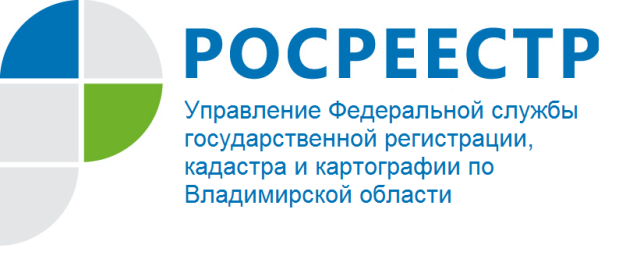 Управление Росреестра по Владимирской области информирует о сервисе «Проверка доверенностей по реквизитам»Управление Росреестра по Владимирской области напоминает жителям области, что на сайте Федеральной нотариальной палаты проверки доверенностей: http://reestr-dover.ru, в случае необходимости (например: при заключении сделки не с собственником, а с его представителем по доверенности) можно проверить действительность доверенности. На данном сайте есть два раздела «Проверить доверенность» и «Сведения об отмене доверенности, совершенной в простой письменной форме», содержащие сведения о доверенностях, а также о совершенных в нотариальной форме отменах доверенностей из единой информационной системы нотариата. Для осуществления проверки доверенности необходимо знать реквизиты доверенности (регистрационный номер, дату выдачи доверенности, сведения о лице, выдавшем доверенность, а также сведения о нотариусе, ее удостоверившем).Данный сервис действует круглосуточно для неограниченного круга лиц и без взимания платы.О РосреестреФедеральная служба государственной регистрации, кадастра и картографии (Росреестр) является федеральным органом исполнительной власти, осуществляющим функции по государственной регистрации прав на недвижимое имущество и сделок с ним, по оказанию государственных услуг в сфере ведения государственного кадастра недвижимости, проведению государственного кадастрового учета недвижимого имущества, землеустройства, государственного мониторинга земель, навигационного обеспечения транспортного комплекса, а также функции по государственной кадастровой оценке, федеральному государственному надзору в области геодезии и картографии, государственному земельному надзору, надзору за деятельностью саморегулируемых организаций оценщиков, контролю деятельности саморегулируемых организаций арбитражных управляющих. Подведомственными учреждениями Росреестра являются ФГБУ «ФКП Росреестра» и ФГБУ «Центр геодезии, картографии и ИПД». В ведении Росреестра находится ФГУП «Ростехинвентаризация – Федеральное БТИ». 13 октября 2016 года руководителем Росреестра назначена В.В. Абрамченко.Контакты для СМИУправление Росреестра по Владимирской областиг. Владимир, ул. Офицерская, д. 33-аБаринов Валерий Юрьевич  - начальник отдела организации, мониторинга и контроляbarinov_vy@vladrosreg.ru(4922) 45-08-26